DJIN: настройка и использование WMI провайдера
без прав администратора на Windows 2008 R2\Windows 7Запустить DJIN от имени учетной записи с правами администратора.Включить в настройках WMI провайдер обязательно задействовав корневой статический узел, иначе WMI провайдер останется выключен (это баг).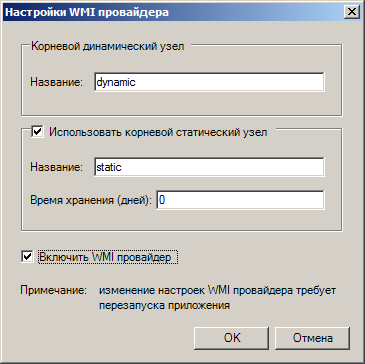 Перезапустить DJIN. После этого можно корневой статический узел можно отключить.Запустить оснастку "Диспетчер сервера" от имени учетной записи с правами администратора.Перейти в: [Конфигурация - Управляющий элемент WMI - Свойства - Безопасность - Root - CIMV2 – Applications].Добавить учетную запись, под которой работает приложение DJIN и\или осуществляется удаленный WMI запрос. Предоставить полные права. Область действия установить на "Данное пространство и подпространство имен"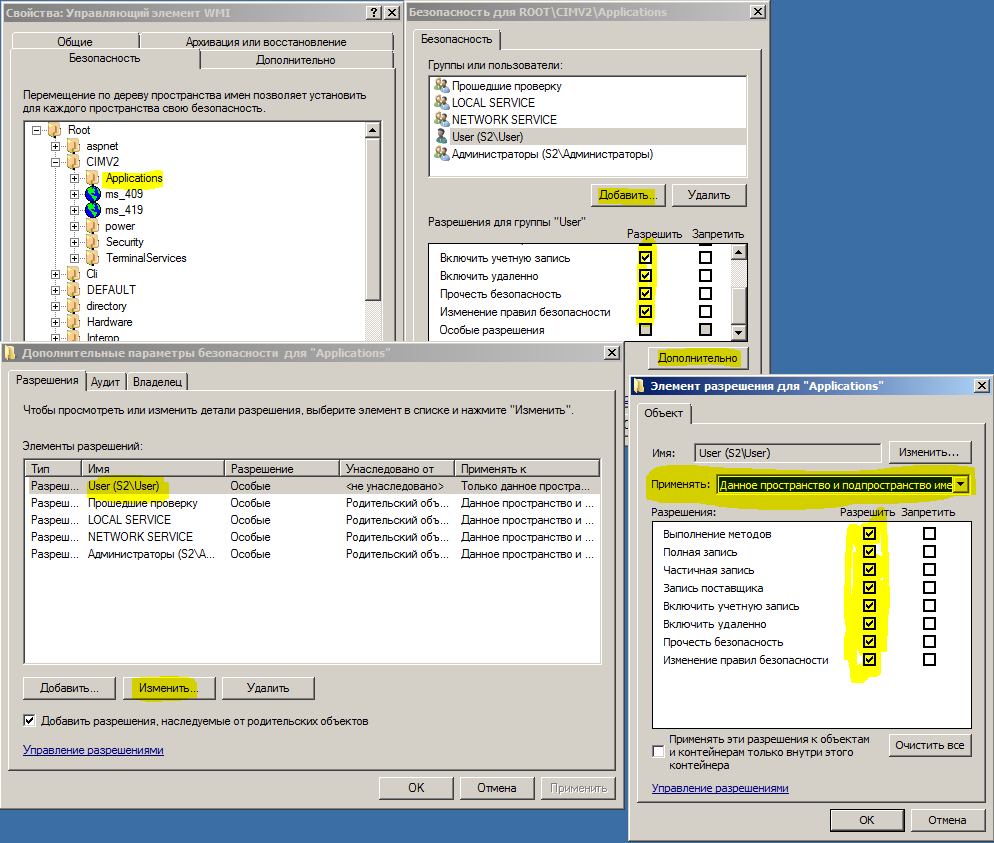 Запустить оснастку "Службы компонентов" (dcomcnfg) от имени учетной записи с правами администратора.Перейти к: [Службы компонентов - Компьютеры - Мой компьютер - Свойства - Безопасность COM - Разрешения на запуск и активацию - Изменить ограничения].Добавить учетную запись, под которой осуществляется удаленный WMI запрос. Предоставить полные права.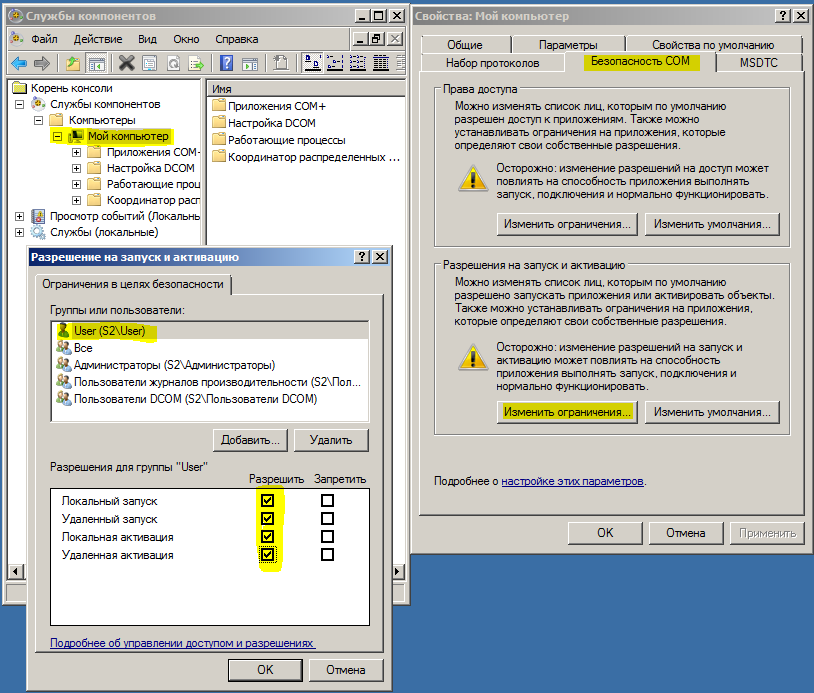 После данных манипуляций, удаленный WMI запрос будет работать без прав администратора на сервере\эфирной машине. Можно проверить с помощью стандартного средства "wbemtest".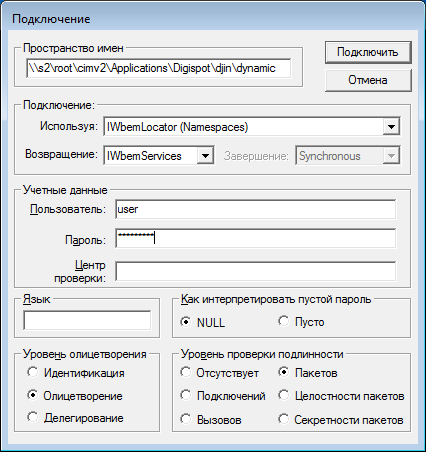 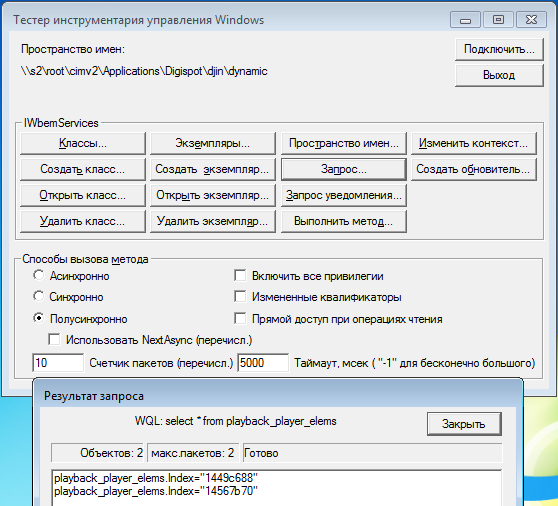 